NICU specific HED changesFor NICU:
NICU VS……
Changed Set Resp Rate to allow entry of decimal numbers:  (example) 0.5bpm
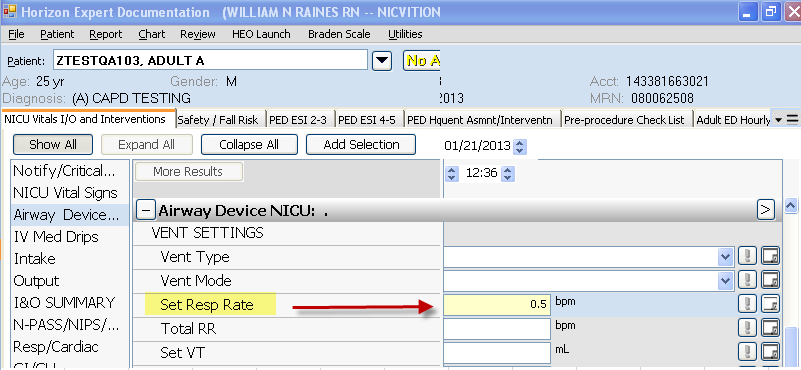 